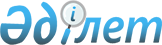 О внесении изменений в решение Сарысуского районного маслихата от 20 декабря 2019 года № 66-2 "О районном бюджете на 2020-2022 годы"Решение Сарысуского районного маслихата Жамбылской области от 28 апреля 2020 года № 73-2. Зарегистрировано Департаментом юстиции Жамбылской области 28 апреля 2020 года № 4594
      В соответствии с пунктом 5 статьи 109 Бюджетного кодекса Республики Казахстан от 4 декабря 2008 года и статьи 6 Закона Республики Казахстан от 23 января 2001 года "О местном государственном управлении и самоуправлении в Республике Казахстан", районный маслихат РЕШИЛ:
      1. Внести в решение Сарысуского районного маслихата от 20 декабря 2019 года № 66-2 "О районном бюджете на 2020-2022 годы" (зарегистрировано в Реестре государственной регистрации нормативных правовых актов за № 4475, опубликовано 31 декабря 2019 года в эталонном контрольном банке нормативных правовых актов Республики Казахстан в электронном виде) следующие изменения:
      в пункте 1:
      в подпункте 1):
      цифры "13 420 419" заменить цифрами "16 332 088";
      цифры "12 003 764" заменить цифрами "14 915 433";
      в подпункте 2):
      цифры "13 911 989" заменить цифрами "16 823 658".
      Приложения 1 к указанному решению изложить в новой редакции согласно приложению 1 к настоящему решению.
      2. Контроль за исполнением настоящего решения возложить на постоянную комиссию по экономике, финансов, бюджету, агропромышленного комплекса, охраны окружающей среды и природопользования, развитие местного самоуправления районного маслихата.
      3. Настоящее решение вступает в силу со дня государственной регистрации в органах юстиции и вводится в действие с 1 января 2020 года. Районный бюджет на 2020 год
					© 2012. РГП на ПХВ «Институт законодательства и правовой информации Республики Казахстан» Министерства юстиции Республики Казахстан
				
      Председатель сессии

      Сарысуского районного маслихата

Л. Мырзабеков

      Секретарь

      Сарысуского районного маслихата

С. Бегеев
Приложение 1 к решению
Сарысуского районного маслихата
от 28 апреля 2020 года № 73-2Приложение 1 к решению
Сарысуского районного маслихата
от 20 декабря 2019 года № 66-2
Категория
Категория
Категория
Категория
Cумма (тысяч тенге)
Класс
Класс
Класс
Cумма (тысяч тенге)
Подкласс
Подкласс
Cумма (тысяч тенге)
1
2
3
4
5
І. ДОХОДЫ
16332088
1
Налоговые поступления
1380603
01
Подоходный налог
451025
1
Корпоративный подоходный налог
89756
2
Индивидуальный подоходный налог
361269
03
Социальный налог
432305
1
Социальный налог
432305
04
Hалоги на собственность
434376
1
Hалоги на имущество
416560
3
Земельный налог
3624
4
Hалог на транспортные средства
11792
5
Единый земельный налог
2400
05
Внутренние налоги на товары, работы и услуги
54897
2
Акцизы
40118
3
Поступления за использование природных и других ресурсов
8390
4
Сборы за ведение предпринимательской и профессиональной деятельности
6183
5
Налог на игорный бизнес
206
07
Прочие налоги
2000
1
Прочие налоги
2000
08
Обязательные платежи, взимаемые за совершение юридически значимых действий и (или) выдачу документов уполномоченными на то государственными органами или должностными лицами
6000
1
Государственная пошлина
6000
2
Неналоговые поступления
7388
01
Доходы от государственной собственности
4402
1
Поступления части чистого дохода государственных предприятий
4
4
Доходы на доли участия в юридических лицах, находящиеся в государственной собственности
456
5
Доходы от аренды имущества, находящегося в государственной собственности
3772
7
Вознаграждения по кредитам, выданным из государственного бюджета
30
9
Прочие доходы от государственной собственности
140
04
Штрафы, пени, санкции, взыскания, налагаемые государственными учреждениями, финансируемыми из государственного бюджета, а также содержащимися и финансируемыми из бюджета (сметы расходов) Национального Банка Республики Казахстан
1815
1
Штрафы, пени, санкции, взыскания, налагаемые государственными учреждениями, финансируемыми из государственного бюджета, а также содержащимися и финансируемыми из бюджета (сметы расходов) Национального Банка Республики Казахстан
1815
06
Прочие неналоговые поступления
1171
1
Прочие неналоговые поступления
1171
3
Поступления от продажи основного капитала
28664
01
Продажа государственного имущества, закрепленного за государственными учреждениями
1470
1
Продажа государственного имущества, закрепленного за государственными учреждениями
1470
03
Продажа земли и нематериальных активов
27194
1
Продажа земли
25194
2
Продажа нематериальных активов
2000
4
Поступления трансфертов
14915433
02
Трансферты из вышестоящих органов государственного управления
14915433
2
Трансферты из областного бюджета
14915433
Функциональная группа
Функциональная группа
Функциональная группа
Функциональная группа
Сумма (тысяч тенге)
Сумма (тысяч тенге)
Администратор бюджетных программ
Администратор бюджетных программ
Администратор бюджетных программ
Сумма (тысяч тенге)
Сумма (тысяч тенге)
Программа
Программа
Сумма (тысяч тенге)
Сумма (тысяч тенге)
1
2
3
4
5
5
ІІ. РАСХОДЫ
16823658
16823658
01
Государственные услуги общего характера
338407
338407
112
Аппарат маслихата района (города областного значения)
21309
21309
001
Услуги по обеспечению деятельности маслихата района (города областного значения)
21249
21249
003
Капитальные расходы государственного органа
60
60
122
Аппарат акима района (города областного значения)
143848
143848
001
Услуги по обеспечению деятельности акима района (города областного значения)
114723
114723
003
Капитальные расходы государственного органа
5607
5607
113
Целевые текущие трансферты нижестоящим бюджетам
23518
23518
452
Отдел финансов района (города областного значения)
22254
22254
001
Услуги по реализации государственной политики в области исполнения бюджета и управления коммунальной собственностью района (города областного значения)
19567
19567
003
Проведение оценки имущества в целях налогообложения
1187
1187
010
Приватизация, управление коммунальным имуществом, постприватизационная деятельность и регулирование споров, связанных с этим
1500
1500
453
Отдел экономики и бюджетного планирования района (города областного значения)
18181
18181
001
Услуги по реализации государственной политики в области формирования и развития экономической политики, системы государственного планирования
18181
18181
492
Отдел жилищно-коммунального хозяйства, пассажирского транспорта, автомобильных дорог и жилищной инспекции района (города областного значения)
119815
119815
001
Услуги по реализации государственной политики на местном уровне в области жилищно-коммунального хозяйства, пассажирского транспорта и автомобильных дорог
31724
31724
067
Капитальные расходы подведомственных государственных учреждений и организаций
22700
22700
113
Целевые текущие трансферты нижестоящим бюджетам
65391
65391
494
Отдел предпринимательства и промышленности района (города областного значения)
13000
13000
001
Услуги по реализации государственной политики на местном уровне в области развития предпринимательства, промышленности и туризма
13000
13000
02
Оборона
34506
34506
122
Аппарат акима района (города областного значения)
5174
5174
005
Мероприятия в рамках исполнения всеобщей воинской обязанности
5174
5174
122
Аппарат акима района (города областного значения)
29332
29332
006
Предупреждение и ликвидация чрезвычайных ситуаций масштаба района (города областного значения)
23392
23392
007
Мероприятия по профилактике и тушению степных пожаров районного (городского) масштаба, а также пожаров в населенных пунктах, в которых не созданы органы государственной противопожарной службы
5940
5940
03
Общественный порядок, безопасность, правовая, судебная, уголовно-исполнительная деятельность
837
837
451
Отдел занятости и социальных программ района (города областного значения)
837
837
039
Организация и осуществление социальной адаптации и реабилитации лиц, отбывших уголовные наказания
837
837
04
Образование
7958566
7958566
464
Отдел образования района (города областного значения)
167851
167851
009
Обеспечение деятельности организаций дошкольного воспитания и обучения
167851
167851
464
Отдел образования района (города областного значения)
6515122
6515122
003
Общеобразовательное обучение
5937458
5937458
006
Дополнительное образование для детей
577664
577664
465
Отдел физической культуры и спорта района (города областного значения)
380794
380794
017
Дополнительное образование для детей и юношества по спорту
380794
380794
466
Отдел архитектуры, градостроительства и строительства района (города областного значения)
350
350
021
Строительство и реконструкция объектов начального, основного среднего и общего среднего образования
350
350
464
Отдел образования района (города областного значения)
894449
894449
001
Услуги по реализации государственной политики на местном уровне в области образования
16107
16107
005
Приобретение и доставка учебников, учебно-методических комплексов для государственных учреждений образования района (города областного значения)
82241
82241
007
Проведение школьных олимпиад, внешкольных мероприятий и конкурсов районного (городского) масштаба
2000
2000
015
Ежемесячные выплаты денежных средств опекунам (попечителям) на содержание ребенка-сироты (детей-сирот), и ребенка (детей), оставшегося без попечения родителей
16584
16584
029
Обследование психического здоровья детей и подростков и оказание психолого-медико-педагогической консультативной помощи населению
29977
29977
067
Капитальные расходы подведомственных государственных учреждений и организаций
371205
371205
113
Целевые текущие трансферты из местных бюджетов
376335
376335
06
Социальная помошь и социальное обеспечение
1766301
1766301
451
Отдел занятости и социальных программ района (города областного значения)
860808
860808
005
Государственная адресная социальная помощь
860808
860808
464
Отдел образования района (города областного значения)
1357
1357
030
Содержание ребенка (детей), переданного патронатным воспитателям
1357
1357
451
Отдел занятости и социальных программ района (города областного значения)
838701
838701
002
Программа занятости
622069
622069
004
Оказание социальной помощи на приобретение топлива специалистам здравоохранения, образования, социального обеспечения, культуры, спорта и ветеринарии в сельской местности в соответствии с законодательством Республики Казахстан
11288
11288
006
Оказание жилищной помощи
9030
9030
007
Социальная помощь отдельным категориям нуждающихся граждан по решениям местных представительных органов
36211
36211
010
Материальное обеспечение детей-инвалидов, воспитывающихся и обучающихся на дому
5268
5268
014
Оказание социальной помощи нуждающимся гражданам на дому
50114
50114
017
Обеспечение нуждающихся инвалидов обязательными гигиеническими средствами и предоставление услуг специалистами жестового языка, индивидуальными помощниками в соответствии с индивидуальной программой реабилитации инвалида
51888
51888
023
Обеспечение деятельности центров занятости населения
52833
52833
464
Отдел образования района (города областного значения)
3950
3950
008
Социальная поддержка обучающихся и воспитанников организаций образования очной формы обучения в виде льготного проезда на общественном транспорте (кроме такси) по решению местных представительных органов
3950
3950
451
Отдел занятости и социальных программ района (города областного значения)
61485
61485
001
Услуги по реализации государственной политики на местном уровне в области обеспечения занятости и реализации социальных программ для населения
27676
27676
011
Оплата услуг по зачислению, выплате и доставке пособий и других социальных выплат
6271
6271
050
Обеспечение прав и улучшение качества жизни инвалидов в Республике Казахстан
18158
18158
067
Капитальные расходы подведомственных государственных учреждений и организаций
1200
1200
113
Целевые текущие трансферты из местных бюджетов
8180
8180
07
Жилищно-коммунальное хозяйство
2952370
2952370
492
Отдел жилищно-коммунального хозяйства, пассажирского транспорта, автомобильных дорог и жилищной инспекции района (города областного значения)
8768
8768
005
Снос аварийного и ветхого жилья
8768
8768
466
Отдел архитектуры, градостроительства и строительства района (города областного значения)
946396
946396
003
Проектирование и (или) строительство, реконструкция жилья коммунального жилищного фонда
946396
946396
492
Отдел жилищно-коммунального хозяйства, пассажирского транспорта, автомобильных дорог и жилищной инспекции района (города областного значения)
1861960
1861960
011
Обеспечение бесперебойного теплоснабжения малых городов
590229
590229
012
Функционирование системы водоснабжения и водоотведения
30792
30792
026
Организация эксплуатации тепловых сетей, находящихся в коммунальной собственности районов (городов областного значения)
60283
60283
027
Организация эксплуатации сетей газификации, находящихся в коммунальной собственности районов (городов областного значения)
31673
31673
058
Развитие системы водоснабжения и водоотведения в сельских населенных пунктах
1148983
1148983
466
Отдел архитектуры, градостроительства и строительства района (города областного значения)
59764
59764
006
Развитие системы водоснабжения и водоотведения
59764
59764
492
Отдел жилищно-коммунального хозяйства, пассажирского транспорта, автомобильных дорог и жилищной инспекции района (города областного значения)
75482
75482
016
Обеспечение санитарии населенных пунктов
35470
35470
018
Благоустройство и озеленение населенных пунктов
40012
40012
08
Культура, спорт, туризм и информационное пространство
633029
633029
455
Отдел культуры и развития языков района (города областного значения)
273974
273974
003
Поддержка культурно-досуговой работы
273974
273974
465
Отдел физической культуры и спорта района (города областного значения)
25834
25834
001
Услуги по реализации государственной политики на местном уровне в сфере физической культуры и спорта
12794
12794
006
Проведение спортивных соревнований на районном (города областного значения) уровне
250
250
007
Подготовка и участие членов сборных команд района (города областного значения) по различным видам спорта на областных спортивных соревнованиях
12000
12000
032
Капитальные расходы подведомственных государственных учреждений и организаций
790
790
455
Отдел культуры и развития языков района (города областного значения)
178274
178274
006
Функционирование районных (городских) библиотек
177774
177774
007
Развитие государственного языка и других языков народа Казахстана
500
500
456
Отдел внутренней политики района (города областного значения)
41000
41000
002
Услуги по проведению государственной информационной политики
41000
41000
455
Отдел культуры и развития языков района (города областного значения)
35385
35385
001
Услуги по реализации государственной политики на местном уровне в области развития языков и культуры
12226
12226
032
Капитальные расходы подведомственных государственных учреждений и организаций
23159
23159
456
Отдел внутренней политики района (города областного значения)
78562
78562
001
Услуги по реализации государственной политики на местном уровне в области информации, укрепления государственности и формирования социального оптимизма граждан
31986
31986
003
Реализация мероприятий в сфере молодежной политики
45076
45076
006
Капитальные расходы государственного органа
1500
1500
10
Сельское, водное, лесное, рыбное хозяйство, особо охраняемые природные территории, охрана окружающей среды и животного мира, земельные отношения
103370
103370
462
Отдел сельского хозяйства района (города областного значения)
15899
15899
001
Услуги по реализации государственной политики на местном уровне в сфере сельского хозяйства
15899
15899
473
Отдел ветеринарии района (города областного значения)
33650
33650
001
Услуги по реализации государственной политики на местном уровне в сфере ветеринарии
4150
4150
006
Организация санитарного убоя больных животных
1000
1000
007
Организация отлова и уничтожения бродячих собак и кошек
1000
1000
009
Проведение ветеринарных мероприятий по энзоотическим болезням животных
500
500
011
Проведение противоэпизоотических мероприятий
27000
27000
463
Отдел земельных отношений района (города областного значения)
21371
21371
001
Услуги по реализации государственной политики в области регулирования земельных отношений на территории района (города областного значения)
12171
12171
006
Землеустройство, проводимое при установлении границ районов, городов областного значения, районного значения, сельских округов, поселков, сел
9200
9200
453
Отдел экономики и бюджетного планирования района (города областного значения)
32450
32450
099
Реализация мер по оказанию социальной поддержки специалистов
32450
32450
11
Промышленность, архитектурная, градостроительная и строительная деятельность
81291
81291
466
Отдел архитектуры, градостроительства и строительства района (города областного значения)
81291
81291
001
Услуги по реализации государственной политики в области строительства, улучшения архитектурного облика городов, районов и населенных пунктов области и обеспечению рационального и эффективного градостроительного освоения территории района (города областного значения)
20947
20947
013
Разработка схем градостроительного развития территории района, генеральных планов городов районного (областного) значения, поселков и иных сельских населенных пунктов
16866
16866
015
Капитальные расходы государственного органа
43478
43478
12
Транспорт и коммуникации
437246
437246
492
Отдел жилищно-коммунального хозяйства, пассажирского транспорта, автомобильных дорог и жилищной инспекции района (города областного значения)
420648
420648
023
Обеспечение функционирования автомобильных дорог
6372
6372
045
Капитальный и средний ремонт автомобильных дорог районного значения и улиц населенных пунктов
414276
414276
492
Отдел жилищно-коммунального хозяйства, пассажирского транспорта, автомобильных дорог и жилищной инспекции района (города областного значения)
16598
16598
037
Субсидирование пассажирских перевозок по социально значимым городским (сельским), пригородным и внутрирайонным сообщениям
16598
16598
13
Прочие
796572
796572
492
Отдел жилищно-коммунального хозяйства, пассажирского транспорта, автомобильных дорог и жилищной инспекции района (города областного значения)
64329
64329
055
Развитие индустриальной инфраструктуры в рамках Государственной программы поддержки и развития бизнеса "Дорожная карта бизнеса-2020"
64329
64329
452
Отдел финансов района (города областного значения)
43820
43820
012
Резерв местного исполнительного органа района (города областного значения)
43820
43820
492
Отдел жилищно-коммунального хозяйства, пассажирского транспорта, автомобильных дорог и жилищной инспекции района (города областного значения)
347683
347683
062
Реализация мероприятий по социальной и инженерной инфраструктуре в сельских населенных пунктах в рамках проекта "Ауыл-Ел бесігі"
347683
347683
464
Отдел образования района (города областного значения)
79874
79874
077
Реализация мероприятий по социальной и инженерной инфраструктуре в сельских населенных пунктах в рамках проекта "Ауыл-Ел бесігі"
79874
79874
466
Отдел архитектуры, градостроительства и строительства района (города областного значения)
260866
260866
079
Развитие социальной и инженерной инфраструктуры в сельских населенных пунктах в рамках проекта "Ауыл-Ел бесігі"
260866
260866
15
Трансферты
1721163
1721163
452
Отдел финансов района (города областного значения)
1721163
1721163
006
Возврат неиспользованных (недоиспользованных) целевых трансфертов
8
8
024
Целевые текущие трансферты из нижестоящего бюджета на компенсацию потерь вышестоящего бюджета в связи с изменением законодательства
92005
92005
038
Субвенции
1629150
1629150
ІІІ. ЧИСТОЕ БЮДЖЕТНОЕ КРЕДИТОВАНИЕ
20116
20116
Бюджетные кредиты
63624
63624
6
Социальная помощь и социальное обеспечение
322505
322505
492
Отдел жилищно-коммунального хозяйства, пассажирского транспорта, автомобильных дорог и жилищной инспекции района (города областного значения)
113336
113336
088
Кредитование районных (городов областного значения) бюджетов для финансирования мер в рамках Дорожной карты занятости
113336
113336
462
Отдел сельского хозяйства района (города областного значения)
191360
191360
088
Кредитование районных (городов областного значения) бюджетов для финансирования мер в рамках Дорожной карты занятости
191360
191360
464
Отдел образования района (города областного значения)
17809
17809
088
Кредитование районных (городов областного значения) бюджетов для финансирования мер в рамках Дорожной карты занятости
17809
17809
10
Сельское, водное, лесное, рыбное хозяйство, особо охраняемые природные территории, охрана окружающей среды и животного мира, земельные отношения
63624
63624
453
Отдел экономики и бюджетного планирования района (города областного значения)
63624
63624
006
Бюджетные кредиты для реализации мер социальной поддержки специалистов
63624
63624
5
Погашение бюджетных кредитов
43508
43508
1
Погашение бюджетных кредитов, выданных из государственного бюджета
43508
43508
13
Погашение бюджетных кредитов, выданных из местного бюджета физическим лицам
43508
43508
ІV. САЛЬДО ПО ОПЕРАЦИЯМ С ФИНАНСОВЫМИ АКТИВАМИ
0
0
Приобретение финансовых активов
0
0
13
Прочие
0
0
452
Отдел финансов района (города областного значения)
0
0
014
Формирование или увеличение уставного капитала юридических лиц
0
0
492
Отдел жилищно-коммунального хозяйства, пассажирского транспорта, автомобильных дорог и жилищной инспекции района (города областного значения)
0
0
065
Формирование или увеличение уставного капитала юридических лиц
0
0
Поступления от продаж финансовых активов государства
0
0
V. ДЕФИЦИТ (ПРОФИЦИТ) БЮДЖЕТА
-834191
-834191
VІ. ФИНАНСИРОВАНИЕ ДЕФИЦИТА (ИСПОЛЬЗОВАНИЕ ПРОФИЦИТА) БЮДЖЕТА
834191
834191
7
Поступления займов
784019
784019
01
Внутренние государственные займы
784019
784019
03
Займы, получаемые местным исполнительным органом района (города областного значения)
784019
784019
16
Погашение займов
43508
43508
452
Отдел финансов района (города областного значения)
43508
43508
008
Погашение долга местного исполнительного органа перед вышестоящим бюджетом
43508
43508
8
Используемые остатки бюджетных средств
93680
93680
2
Остатки бюджетных средств на конец отчетного периода
93680
93680
01
Остатки бюджетных средств на конец отчетного периода
93680
93680